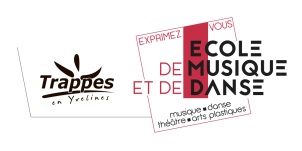 La ville de Trappes-en-Yvelines                              Communauté d’agglomération de Saint-Quentin-en-YvelinesRecrute1 professeur de danse classiqueFemme / HommeTitulaire du Diplôme d’Etat Ecole de Musique et de Danse ( EMD )Arts plastiques / Théâtre600 élèves31 enseignantsRecrutement > par voie statutaire ou à défaut contractuel                     > Assistant Territorial d’Enseignement Artistique cadre B (2e classe ou 1e classe classe)Expérience > Souhaitable                 Poste > 16h00 hebdomadaires - Temps partiel pouvant évoluerFonctions principales : enseignement artistique Cursus danse classique : de l’éveil au 3ème cycleEn fonction du planning - complément des missions Ateliers chorégraphiques et culture chorégraphique   CHAD (Classes à Horaires Aménagés Danse ) : collège Temps scolaire : élémentaire - sensibilisation au mouvement dansé Encadrement / préparationExamens de fins de cyclesEvaluations annuellesElaborations de chorégraphies et conception scéniqueCollaborations / capacité de travail en équipeDanse contemporaine / danse jazzDépartements Musique Classique / Musiques ActuellesFormation musicale du danseur avec le professeur de percussionsPossibilité d’intégrer des projets avec les Arts Plastiques et le ThéâtreFonctions complémentairesEtre en capacité d’encadrement de projetsIntégrer les objectifs du projet d’établissement / 2016 - 2020Participer aux réunions et formationsEtre force de propositions lors des temps de réflexions pédagogiquesJours de cours > mardi / mercredi/ jeudi / samedi Prise de poste > ImmédiatementRémunération > cadre statutaire + 13ème moisCandidature ( CV + lettre de motivation ) Par mail > Monique Prigent- Coordinatrice Danse monique.prigent@mairie-trappes.fr / 01.30.16.45.61Par courrier > M. le Maire - Hôtel de ville - 1, place de la République - 78190 Trappes-en-Yvelines